高雄市國立台灣大學校友會 函受文者：全體會員	發文日期：109年 8月  日發文字別：（109）高市台大會（秘）字第21038號速別：密等及解密條件或保密期限：附件：各校友會,高雄市社會局主  旨：舉辦「小琉球一日遊暨第21屆第二次會員大會」活動。本次會員大會,           結合小琉球一日遊, 透過約半小時的航程,即可感受小島的悠閒與美景。          傍晚返回高雄用餐開會,享用在地美食。敬邀閤府踴躍參加。說  明︰（一）依據：本會第二十一屆第七次理監事聯席會議決議辦理。（二）時間：109年9月27日(星期日)（三）交通︰冷氣遊覽車2部(家佳通運公司)（四）名額︰80人,以報名先後為準,額滿為止。（五）費用︰會員或眷屬（國中以上）每位1500元；            眷屬（國小生,幼稚園以上）每位1200元；            幼稚園以下：佔車位及餐位每位1000元；            吃飯不旅遊每位800元(交通自行前往)。(旅遊費用包含遊覽車資、景區門票、船票、解說員費用、瓶裝水、中餐、晚餐及一百萬平安保險)。（六）報名︰      1.自即日起至9月21日(星期一)截止,請於每週一至週五上午9:00-12:00、下午1:00-5:00來電07-330-8419或07-335-7131轉13或傳真:07-33-3465向陳麗卿秘書報名(Email: khntu123@gmail.com)。2.如報名後不克參加，請於9月21日(星期一)前通知本會,以便安排遞補人員或自尋其他會員遞補。否則每缺席一位，依慣例報名費列為本會捐款，敬請見諒。（七）行程︰上午,日期：109年9月27日（星期日）      08:20～08:40   文化中心門口(五福路)集合。                     外縣市友會校友抵達 左營高鐵站（高鐵0203 車次                      8:15 抵達高雄）                     高鐵接駁友會校友( 本會校友自用車 或計程車)           ～08:45   出發      09:30～        抵達 東港搭船處（朝隆路旁）      10:10～10:40   搭船至小琉球 白沙漁港 (10:10 航班)       11:00～12:00   白沙漁港 和免稅店      12:00～13:30   午餐       13:30～16:30   遊覽：美人洞＋山豬溝＋烏鬼洞＋花瓶岩      16:30～16:50   白沙漁港      17:00～        集合搭船（白沙漁港）      17:00～17:30   搭船→東港→搭遊車遊覽車回高雄      18:00～20:45   晚宴 會員大會(來來海鮮餐廳)                                 地址: 高雄市三民區九如一路467號                     電話:07-3851939       ～21:30   抵達文化中心前解散                （提供遊覽車至文化中心,自行選擇搭乘）（八）另歡迎各位校友及眷屬加入「高雄市台大校友會」LINE討論群組，      方式如下：LINE右上角「…」→「加入好友」→「行動條碼」→ 將畫面對準以下圖案 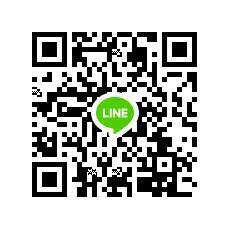              理事長 王鴻圖             總幹事 張嘉升